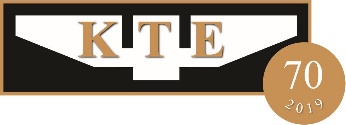 H-1066. BUDAPEST, Teréz krt. 38. II./235.Telefon/Fax: +36-1-353-2005, +36-1-353-0562 Internet: http://www.ktenet.huE-mail: info@ktenet.huOrszágos Elnökségi Ülés és Tisztújító KüldöttközgyűlésJEGYZŐKÖNYVBudapest, Gellért Hotel
2019. 05.23.Az Ülés megkezdése előtt a jelenlévők megtekintik, a KTE 70. évfordulójára készült filmet.
(https://youtu.be/7NML5uFpv4w)Dr. Fónagy János, KTE elnök köszönti az elnökségi ülésen megjelenteket, megköszöni a nagy létszámú részvételi arányt. A 115 fős elnökségből jelen van 70 fő, a 60 fő küldöttből 38 fő van jelen, így mind a két testület határozatképes.Dr. Tóth János, főtitkár köszönti a jelenlévőket, és ismerteti a napirendet. NAPIRENDElnöki köszöntő: 70 éves a Közlekedéstudományi EgyesületElőterjesztő: Dr. Fónagy János elnökBeszámoló a KTE 2018. évi gazdálkodásáról. Az Egyesület 2018. évi közhasznúsági jelentése és a közhasznú éves beszámolójának eredmény kimutatása és mérlegeElőterjesztő: Dr. Tóth János főtitkárA Felügyelő Bizottság 2018. évi gazdálkodással és közhasznúsági jelentéssel kapcsolatos beszámolójaElőterjesztő: Szűcsné Posztovics Ilona, a Felügyelő Bizottság elnökeBeszámoló a 2015-2019. évi időszakrólElőterjesztő: Dr. Fónagy János elnökAz Országos Jelölő Bizottság javaslata az Országos Elnökség választható tagjaira és a KTE országos vezető tisztségeireElőterjesztő: Dr. Ruppert László, az OJB elnökeA Szavazatszámláló Bizottság elnökének és a tagjainak a megválasztásaElőterjesztő: Dr. Fónagy János elnökSzavazás az Országos Elnökség választható tagjainak és a KTE országos vezető tisztségeinek jelölt listájáról.Előterjesztő: a Szavazatszámláló Bizottság elnökeSzavazás az országos vezető tisztségviselőkre (a KTE elnökére, főtitkárára, a Felügyelő Bizottság elnökére, a senior felelősre, az ifjúsági felelősre) és a Felügyelő Bizottság tagjairaElőterjesztő: a Szavazatszámláló Bizottság elnökeTECHNIKAI SZÜNETAz országos vezető tisztségviselők (a KTE elnöke, főtitkára, a Felügyelő Bizottság elnöke, senior felelős, ifjúsági felelős), és a Felügyelő Bizottság választásának eredményhirdetéseElőterjesztő: a Szavazatszámláló Bizottság elnökeSzavazás az Országos Elnökség tagjairaElőterjesztő: a Szavazatszámláló Bizottság elnökeBÜFÉ EBÉDAz Országos Elnökség választásának eredményhirdetéseElőterjesztő: a Szavazatszámláló Bizottság elnökeSzavazás a társelnökök és főtitkárhelyettesek személyéreElőterjesztő: a Szavazatszámláló Bizottság elnöke/Szavazati joggal az új Országos Elnökség tagjai rendelkeznek/TECHNIKAI SZÜNETA társelnökök és főtitkárhelyettesek választási eredményének bejelentéseElőterjesztő: a Szavazatszámláló Bizottság elnökeZárszó/A megválasztott elnök és a főtitkár zárszava/A napirenddel kapcsolatban észrevétel, kérdés nincsen, a napirendet az Elnökség és a Küldöttközgyűlés egyhangúlag megszavazza.Dr. Tóth János felkéri jegyzőkönyv vezetésre Rákóczi Barbarát, a jegyzőkönyv lektorálására Dr. Katona Andrást és Papp Zoltánt. Az Elnökség és a küldöttek egyhangúlag elfogadják.2. pont Beszámoló a KTE 2018. évi gazdálkodásáról. Az Egyesület 2018. évi közhasznúsági jelentése és a közhasznú éves beszámolójának eredmény kimutatása és mérlegeElőterjesztő: Dr. Tóth János főtitkárDr. Tóth János javaslata alapján a 2. és 3. napirendi pontot összevonva tárgyalják. Dr. Tóth János elmondja, hogy csökkent a bevétel, mivel a korábbi évben kifizetésre került MTESZ követelés egyszeri alkalom volt, valamint az ITM támogatás a következő évre nyúlik át. Összeségében a bevételi és kiadási oldalt összevetve, a 2018-as év még nagyobb eredménnyel zárult, mint a 2017-es esztendő. A bevételek oldalon a tagdíjakból több folyt be a 2018-as év folyamán, az ADÓ 1%-os felajánlásokból valamivel kevesebb, mint előző évben. A működési költség 4 millió Ft-tal magasabb, mint a 2017-es év során. Az éves eredmény nagyságrendileg 1,5 millió Ft. Dr. Tóth János beszámol a 2018-as év folyamán megszervezésre került konferenciákról. 2018-ban 16 db nagykonferencia került megrendezésre, illetve a további rendezvények, ankétok száma 60-70 db, amelyek ingyenesen várják az érdeklődőket. A nagyrendezvények árait, a szervezők igyekeznek változatlanul tartani, hogy a részvétel költségei ne emelkedjenek. A taglétszámról nehéz pontos adatot adni, hozzávetőleg 4000 fős az Egyesület, ez a szám látszik stabilizálódni, a fizető taglétszám tekintetében. Dr. Tóth János kiemeli, hogy a rendezvények nagyon fontosak, a bevételt is nagyban befolyásolják. Köszönet mond minden Tagozatnak és Területi Szervezetnek, mindazoknak, akik munkájukkal hozzájárulnak a KTE rendezvényeinek és közösség teremtő munkájának építéséhez.3. pont A Felügyelő Bizottság 2018. évi gazdálkodással és közhasznúsági jelentéssel kapcsolatos beszámolójaElőterjesztő: Szűcsné Posztovics Ilona, a Felügyelő Bizottság elnökeDr. Bálint Ákos, a FEB tagja, tájékoztatja az elnökséget, hogy Szűcsné Posztovics Ilona, FEB elnök-asszony, nem várt körülmények miatt nem tud jelen lenni az ülésen, így Dr. Bálint Ákos számol be a FEB nevében.Dr. Bálint Ákos köszönti a jelen lévőket, majd elmondja, hogy a Felügyelő Bizottság megvizsgálta a működést, a szabályszerűséget, a dokumentációt, a vagyonnal való gazdálkodást, valamint az egyszerűsített éves beszámolót. A Felügyelő Bizottság az átvizsgálás nyomán megállapította, hogy minden a legnagyobb rendben van. Összevetve a könyvelést és a belső szabályzatot, a Bizottság megfelelőnek és rendben lévőnek találta az Egyesület működését. Dr. Bálint Ákos elmondja, hogy a 2018-as év eredménye 1,5 millió Ft, kiemeli a rendezvények után befolyt jelentős összegeket. Elmondja, hogy a bér növekmény hátterében a munkavállalók megtartásának szándéka áll. Dr. Bálint Ákos összefoglalóan elmondja, hogy az Egyesület gazdálkodása rendben van, az éves egyszerűsített beszámolót, a mellékletekkel együtt elfogdásra javasolja.Az Elnökség és a közgyűlés egyhangúlag elfogadja.4. pont Beszámoló a 2015-2019. évi időszakrólElőterjesztő: Dr. Fónagy János elnökDr. Fónagy János elnök elmondja, hogy nehéz elkezdi a mondanivalót, adatokkal, számokkal, mivel az Egyesület jelentősége a közösségteremtő és -formáló erejében rejlik. A közlekedés működtetése, a hazai és a nemzetközi tevékenységekben egyaránt a gazdaság egyik legjelentősebb tétele.  Ezt egy oktatásügyi vagy egészségügyi konferencián is jogosan el lehet mondani, de az utak és a vasút is előbb volt, mint oktatás vagy társadalombiztosítás. Az elmúlt évek fejlesztései is arra mutatnak, hogy a közlekedés is megkapja azt a társadalmi figyelmet, amelyet megérdemel. Ez az Egyesület, közösség az utolsó civil szervezet, amelynek a tagjai, önként vállalták a munkát és önként hozták létre, amely a belső szakmai és emberi kapcsolatok megőrzését és ápolását szolgálja. Kiemeli, hogy fontos a jelenlegi helyzetben, mikor a tulajdonosi és működtetési ág szétválik, hogy legyen összekötő kapocs, amelyben a KTE nagy szereppel bír. Dr. Fónagy János beszámol róla, hogy új szakosztályok alakultak az elmúlt évek során. A konferenciák fontosak, gazdálkodási bázist is biztosítanak az Egyesület számára. 2012 óta megduplázódott a konferenciák száma, a vendégek és előadók létszáma is nagyban növekedett. Új konferenciák is indultak, mint az E-mobilitás konferencia, vagy a Magyar Közlekedési Konferencia, az Útügyi Napok és a Nemzeti Közlekedési Napok összevont utódjaként. Szoros együttműködésben, több MÁV-os konferencia is megszervezésre került. A konferenciákon való részvételhez az Egyesület lehetőséget nyújt a Fiatalok pályázatán keresztül az egyetemisták és pályakezdő szakemberek részére, illetve nyugdíjas kedvezmény is elérhető a KTE tagság számára. A KTE szakmai jelentőségét is növeli, hogy egy évben 100-nál is több kisrendezvény valósul meg. A szakma önérvényesítő szerepe erősödött. Nóvum hogy a Nemzeti Fejlesztési Minisztérium, a Közlekedési Koordinációs Központ a Közlekedéstudományi Intézettel, majd a későbbiekben, az Innovációs és Technológiai Minisztérium támogatásával, közös szervezés keretében megvalósult, az A Közlekedés Kultúra Napja (AKKN) 2015-ben először 11 különböző szervezet csatlakozásával. Az idei évben, 2019-ben közel 80 szervezet, köztük macedón és lengyel szervezet is csatlakozott. További cél, hogy nemzetközi szintre emelkedjen az AKKN mozgalma. Ennek kapcsán ígéretes egyeztetésekre került sor Croatian Academy of Engineering és a zágrábi egyetem képviselőivel, amely további előre lépési lehetőségekkel járhat, mivel Horvátország a soron következő az EU elnökségben. Emellett az AKKN saját Facebook oldala és közzétett videók magas nézettség számot érnek el. Dr. Fónagy János elmondja, hogy a megbízásos munkák száma egyre növekszik. Az Egyesület tevékenysége és működése egyaránt eleget tesz az új civil törvény követelményeinek.Dr. Fónagy János elmondja, hogy az elmúlt években az Egyesület jogi tagsága bővült. Az új jogi tagok: Dömper Kft.; Hungarocontroll Zrt.; Magyar Plastirout Kft.; Budapest Airport Zrt.; EvoPro Busz Kft. és Nemzeti Mobilfizetési Zrt.Dr. Fónagy János, a 2016-tól újraindult a Városi Közlekedés c. lap működtetéséért köszönetet mond, továbbá kiemeli, hogy a Közlekedéstudományi Szemle léte is nagyon fontos a szakma számára.Elnök úr elmondja, hogy a 2015-ben indított, új tagnyilvántartó rendszer, csak a Titkárság és a jogosult személyek számára hozzáférhető, harmadik félnek csak hozzájárulással adják ki a tárolt adatokat. Az új tagnyilvántartóval a kártyás fizetés is elérhetővé vált. 2019 júniusától újbóli megújulás várható a honlap és a tagnyilvántartó rendszerben egyaránt.Az NFM által nyújtott támogatás, az Innovációs és Technológiai Minisztérium megalakulásával tovább folytatódott és az összeget 25 millió Ft-ra emelték.A 2017-es év során, kísérleti jelleggel elnöki országjárást szerveztek, amely a megyei szervezetek meglátogatására nyújtott lehetőséget. Ezúton is megköszöni a helyszíni rendezvények megtartását. A helyi szervezetek között is szorosabbá vált a kapcsolat, a jövőben is érdemes folytatni.Az EPTS konferencia 2017-ban Budapesten került megszervezésre. A szoros együttműködés jegyében a KTE támogatta az EPTS Alapítvány megalapítását, Dr. Tóth János, főtitkárt, vezetőségi taggá választották. Ez az együttműködés nemzetközi szinten enged teret érdekképviseltre és szakmai vélemény megosztásra.Dr. Fónagy János összefoglalóan elmondja, hogy az Egyesület működése stabil volt az elmúlt négy év során. A hazai civil szervezetek közül szakmai súlya és társadalomra gyakorolt hatása lépésről lépésre növekszik. Nagy megtiszteltetés, hogy nyolc éve töltheti be az elnöki tisztséget a KTE élén.5. pont Az Országos Jelölő Bizottság javaslata az Országos Elnökség választható tagjaira és a KTE országos vezető tisztségeireElőterjesztő: Dr. Ruppert László, az OJB elnökeDr. Ruppert László megköszöni a lehetőséget, hogy beszámolhat az Országos Jelölő Bizottság munkájáról. Elmondja, hogy az Alapszabály jól szabályozza a választások rendjét, ez is hozzájárul ahhoz, hogy az Egyesület 70 éves múltra tekint vissza. A kidolgozott Alapszabályt komoly jogi munka alapozta meg.Dr. Ruppert László röviden bemutatja az országos elnökség felépítését, amelyet az Alapszabály 8. § szabályoz.A KTE Országos Elnökségi TagjaiA KTE elnöke és főtitkáraAz Országos Elnökség választott tagjaiA Felügyelő Bizottság elnökeAz ifjúsági, valamint szenior felelősA KTE tudományos lapjainak főszerkesztőiA Területi szervezetek és Tagozatok elnökeiA KTE választott tisztségviselői, a négyévenkénti választás eredményeként  (Alapszabály: 8.§ A tisztségviselők választásának általános szabályai)Dr. Ruppert László tájékoztatja az ülés résztvevőit, hogy választások a területi/megyei szervezeteknél és tagozatoknál 2018. második félévében kezdődtek, két lépésben:Szakosztályok és szakcsoportok elnökeinek titkárainak megválasztása a 2019-2023-as időszakraA területi/megyei szervezetek és tagozatok elnökeinek és titkárainak megválasztása a 2019-2023-as időszakraA választások eredményekén a Területi és Tagozati Elnökök 28%-a új.A KTE megújult területi/tagozati vezetése egy-egy tagot delegált az Országos Jelölőbizottságba (OJB) (28 fő + elnök) 
Az OJB feladata, javaslat tétel a KTE Országos Küldöttközgyűlése számára:Jelöltek állítása az elnöki, főtitkári, felügyelőbizottsági, ifjúsági felelősi, szenior felelősi és a választható országos elnökségi tisztségekreAjánlás az újjáválasztott országos elnökség számára a KTE társelnökeire és főtitkárhelyetteseire.Az  Országos Jelölőbizottság alakuló ülését 2019. február 28-án tartotta, és tagjainak 75%-a első ízben volt delegált a bizottságban. Az OJB közel 100 jelöltből állította össze az 54 fős jelöltlistát. A Jelöltekből megválaszthatók száma: 2+33+5+1+1=42 főKét fő, az Elnök és Főtitkár személyében kerül megválasztásra. 33 fő kerülhet a választott elnökségi tagok közé, maximum. Egy-egy főt választanak a senior felelős és egyet az ifjúsági felelős tisztségekbe. (A Küldöttközgyűlés delegáltjainak lehetőségük van a közgyűlésen további jelölteket javasolni.)Elnökjelölt: Dr. Fónagy János, nemzeti vagyonnal kapcsolatos parlamenti ügyekért felelős államtitkár, Miniszterelnöki KormányirodaEredményes a szavazás: 50%+1 fő igen szavazat eseténFőtitkár jelölt: Dr. Tóth János, tanszékvezető, BME Közlekedésmérnöki és Járműmérnöki Kar Eredményes a szavazás: minimum 50%+1 fő szavazat esetén.Felügyelő Bizottság jelöltek :Elnök: Szűcsné Posztovics Ilona, ügyvezető, ig. SZÁM-ADÓS Kft.Tagok: Dr. Bálint Ákos, mérnökség-vezető, MK NZrt.Dr. Békési István, egyéni ügyvédDr. Cserhalmi Dóra, könyvvizsgálóDr. Környei Éva, igazgató BKVEredményes a szavazás: a minimum 50%+1 fő igen szavazatot kapott jelöltek.Dr. Ruppert László elmondja, hogy Dr. Török Ádám, az elmúlt ciklusban végzett munkája nyomán továbbra is támogatható lenne jelöltként, de életkora miatt már nem jelölhető. Ifjúsági felelős jelöltek:Miczán Gábor, szakaszmérnök MÁV Zrt.Vágány András, innovációs munkatárs BKK.Dr. Ruppert László elmondja, hogy Vándor Pál senior felelős életkorára való tekintettel nem vállalta a tisztséget.Szenior felelős jelölt: Szabó András, ny. MÁV Zrt. forgalmi igazgatóEredményes a szavazás: a minimum 50%+1 fő igen szavazatot kapott jelöltek.A KTE Országos Elnökségébe javasoltak: Dr. Ruppert László elmondja, hogy a számos alkalmas és kiváló jelölt közül a szavazásra bízzák az eredményt. Dr. Ruppert László elmondja, hogy a szavazólapon a megjelöltek száma nem haladhatja meg a 33-at. 
Eredményes a szavazás: a minimum 50%+1 fő igen szavazatot kapott jelöltek, maximum 33 fő.Az Országos Jelölőbizottság tájékoztatja a Küldöttközgyűlést, hogy az új elnökségben:Társelnöknek javasolja: 
   Bíró József, főosztályvezetőt, BP Főv. Kormányhivatala   
   Dr. Dabóczi Kálmán, jogi szakokleveles közgazdát 
   Dávid Ilona, VOLÁNBUSZ, DAKK elnök-vezérigazgatót
   Dr. Mosóczi László, államtitkárt, ITM.Főtitkárhelyettesnek javasolja:
   Bősze Sándor, irodavezetőt, Közlekedés Kft.
   Dr. Heinczinger Mária, iroda igazgatót KTI NKft.
   Dr. habil Horváth Balázs, tanszékvezetőt, dékán Széchenyi István Egyetem
   Tóthné Temesi Kinga, irodavezetőt, KTI NKft.Dr. Ruppert László elmondja, hogy a jelölteket az Országos Elnökség saját soraiból titkos szavazással, listán választja meg.Köszönetet mond a Jelölteknek, hogy vállalták a jelölést.Köszönet mond az OJB tagjainak aktív munkájukért: Almási László, Aszódi Balázs, Boross István, Botos Éva, Busa Csaba, Csőri Miklós, Danyi József, Dari Attila, Dobókői György, Fenyves László dr., Ferencz Roland, Gyerkó József, Hadúrné Molnár Edit, Hajnal János, Horváth Károly, Imre Lászlóné, Kecskés Zoltánné, Kiss Béla  József, Kókai Ernő, Molnár Péter, Nagy Viktor, Németh Béla, Papp Zoltán dr., Schaffhauser Gellért,  Szabó János, Szakácsné Bodnár Mária, Szegedi Zsolt, Udvarhelyi András

Köszönetet mond a KTE Titkárságnak, kiemelten: 
Magda Attilának, Rákóczi Barbarának, Szíjártó Klarisszának. Dr. Tóth János javasolja a Szavazat Számláló bizottság elnökének Dr. Weidinger Antalt, és tagjainak: Kiss Bélát, Dr. Fenyves Lászlót, Udvarhelyi Andrást, Botos Évát és Imre Lászlónét. Az Elnökség és a Küldöttség egyhangúlag elfogadják.Dr. Weidinger Antal tisztelettel köszönt mindenkit. A határozatképességhez szükséges létszámot kéri megőrizni az ülés végéig. Kéri a szavazókat, hogy a szavazólapokon egy határozott X-el jelezzék a voksukat.  Dr. Weidinger Antal elmondja, hogy újabb jelöltként csak az jelölhető, aki jelen van, illetve hozzájárul, a jelöléshez.Az első jelölőlista megszavazása:Elnök: Dr. Fónagy JánosEgy tartózkodással elfogadva. Más jelölt nincsen.Főtitkár: Dr. Tóth JánosEgy tartózkodással elfogadva. Más jelölt nincsen.Felügyelő Bizottság: Elnök: Szűcsné Posztovics IlonaFEB tagok:Dr. Bálint Ákos, mérnökség-vezető, MK NZrt.
Dr. Békesi István, egyéni ügyvéd
Dr. Cserhalmi Dóra, könyvvizsgáló
Dr. Környei Éva, igazgató BKVEgyhangúlag elfogadják. Más javaslat nincsen.Ifjúsági felelős: Miczán Gábor
Vágány AndrásEgyhangúlag elfogadják a listát. Más javaslat nincsen.Senior felelős: Szabó AndrásEgyhangúlag elfogadják. Más javaslat nincsen.VÁLASZTHATÓ tagok listája:Egyhangú szavazással elfogadják, a jelölt listát. További jelölt nincsen.VÁLASZTÁSI EREDMÉNYEKKTE elnök: 1 érvénytelen szavazatKTE főtitkár: 1 érvénytelen szavazatKTE Senior felelős:KTE Ifjúsági felelős: A KTE Felügyelő Bizottsága (1+4 fő)A Bizottság elnökeA Bizottság tagjai (4 fő)Egy rövid technikai szünet után az új elnökség szavazott a társelnökökről és a főtitkár-helyettesekről.14. Zárszó/A megválasztott elnök és a főtitkár zárszava/Dr. Fónagy János megköszöni mindenki munkáját, a megválasztottak nevében a bizalmat. Elmondja, hogy mindenki egy közösség tagja, egy szakmai érdekcsoport része. A megválasztottaknak kötelezettsége eleget tenni és megszolgálni a megszavazott bizalomat. Megköszöni a türelmet, a bizalmat, a jelenlétet az Ülésen résztvevőknek és lezárja az ülést.UNGARISCHERVERKEHRSWISSENSCHAFTLICHER VEREINHUNGARIANSCIENTIFIC ASSOCIATIONFOR TRANSPORTASSOCIATION SCIENTIFIQUEHONGROISE POURLES TRANSPORTSNév:Beosztás, munkahely:Dr. Bartal Tamásvezérigazgató, NÚSZ ZrtBebics Jánosvezérigazgató, DDKK ZrtBősze Sándorirodavezető, közlekedés KftCsárádi Jánosnyugalmazott vezérigazgató MÁV Rt.Dr. Dabóczi Kálmánjogi szakokleveles közgazdaDávid Ilonaelnök-vezérigazgató, VOLÁNBUSZ Demeter Pétervezérigazgató, MVK ZrtDr. Dér Erikafőosztályvezető, ITMDr. Doór Zoltánelnök, MLEDr. Erb Szilviaügyvezető igazgató, KTI Nkft.Dr. Felsmann Balázskutatóközpont vezető. CORVINUSDr. Fischer Szabolcsdocens, Széchenyi István EgyetemDr. Heinczinger Máriairodaigazgató, KTI NkftDr. Henézi Diánadocens, Széchenyi István EgyetemHódosi Lajosügyvezető igazgató HUNGRAILHolnapy Lászlófőosztályvezető, Miniszterelnöki Kormány IrodaDr. Kerékgyártó Jánosáltalános vezérigazgató-helyettes, BKKKiss Gyulany. vezérigazgató BILK KombiterminálKisteleki Mihálykiemelt szakértő, ny. igazgató MÁV RtDr. Kormányos Lászlókereskedelmi igazgató, BKKDr. Kovács Zoltánintézeti igazgató Nyíregyházi EgyetemKövesné dr. Gilicze Évaprofesszor emerita, BMEDr. habil. Majdán Jánosny. rektor emeritus, Pécs PTEDr. Major Róbertezredes, docens, Nemzeti Közszolgálati EgyetemMikesz Csabaműszaki vezérigazgató-helyettes. MK NzrtMolnár László Árpádny. elnök vezérigazgató FŐMTERVDr. Mosóczi Lászlóállamtitkár, ITMOrbán Zsoltosztályvezető. MÁV Zrt. PályalétesítményDr. Orosz Csabadocens, BMEOzorák Gáborigazgató, FŐBER Zrt, Út- és Hídépítő Igazgatóság.Dr. Schváb Zoltánközlekedés építő szakmérnök, műszaki igazgató szakértőStangl Imre Lászlóműszaki igazgató-helyettes MÁV Zrt PályavasútSárvári Piroskaüzemeltetési főigazgató MÁV ZrtSzabó Zoltánigazgatósági vezető, Magyar Közút Nzrt (Heves m)Dr. Szakos Pálútépítő-tervező szakmérnök, kisvállalkozóSzedlmajer Lászlóautóbusz és trolibusz üzemeltető vezérigazgató-helyettes BKV ZrtSzűcs Lajostanácsadó, ny. ügyviteli igazgató NÚSZ ZrtTakács Pétervasút-üzemeltetési vezérigazgató-helyettes BKV ZrtTarjányi Zoltánosztályvezető, MÁV Zrt Pályavasút  PécsTóth Péter    helyettes államtitkár, ITMTóthné Temesi Kingairodavezető, KTI NkftDr. Török Ádámdocens, dékán helyettes BMEUdvardi Péterirodavezető, Dél-Dunántúli KK. ZrtVitézy Dávidfőigazgató, Műszaki és Közlekedési MúzeumDr. Bartal Tamásvezérigazgató, NÚSZ ZrtBebics Jánosvezérigazgató, DDKK ZrtBősze Sándorirodavezető, közlekedés KftCsárádi Jánosnyugalmazott vezérigazgató MÁV Rt.Dr. Dabóczi Kálmánjogi szakokleveles közgazdaDávid Ilonaelnök-vezérigazgató, VOLÁNBUSZ Demeter Pétervezérigazgató, MVK ZrtDr. Dér Erikafőosztályvezető, ITMDr. Doór Zoltánelnök, MLEDr. Erb Szilviaügyvezető igazgató, KTI Nkft.Dr. Felsmann Balázskutatóközpont vezető. CORVINUSDr. Fischer Szabolcsdocens, Széchenyi István EgyetemDr. Heinczinger Máriairodaigazgató, KTI NkftDr. Henézi Diánadocens, Széchenyi István EgyetemHódosi Lajosügyvezető igazgató HUNGRAILHolnapy Lászlófőosztályvezető, Miniszterelnöki Kormány IrodaDr. Kerékgyártó Jánosáltalános vezérigazgató-helyettes, BKKKiss Gyulany. vezérigazgató BILK KombiterminálKisteleki Mihálykiemelt szakértő, ny. igazgató MÁV RtDr. Kormányos Lászlókereskedelmi igazgató, BKKDr. Kovács Zoltánintézeti igazgató Nyíregyházi EgyetemKövesné dr. Gilicze Évaprofesszor emerita, BMEDr. habil. Majdán Jánosny. rektor emeritus, Pécs PTEDr. Major Róbertezredes, docens, Nemzeti Közszolgálat EgyetemMikesz Csabaműszaki vezérigazgató-helyettes. MK NzrtMolnár László Árpádny. elnök vezérigazgató FŐMTERVDr. Mosóczi Lászlóállamtitkár, ITMOrbán Zsoltosztályvezető. MÁV Zrt. PályalétesítményDr. Orosz Csabadocens, BMEOzorák Gáborigazgató, FŐBER Zrt, Út- és Hídépítő Igazgatóság.Dr. Schváb Zoltánközlekedés építő szakmérnök, műszaki igazgató szakértőStangl Imre Lászlóműszaki igazgató-helyettes MÁV Zrt PályavasútSárvári Piroskaüzemeltetési főigazgató MÁV ZrtSzabó Zoltánigazgatósági vezető, Magyar Közút Nzrt (Heves m)Dr. Szakos Pálútépítő-tervező szakmérnök, kisvállalkozóSzedlmajer Lászlóautóbusz és trolibusz üzemeltető vezérigazgató-helyettes BKV ZrtSzűcs Lajostanácsadó, ny. ügyviteli igazgató NÚSZ ZrtTakács Pétervasút-üzemeltetési vezérigazgató-helyettes BKV ZrtTarjányi Zoltánosztályvezető, MÁV Zrt Pályavasút PécsTóth Péter    helyettes államtitkár, ITMTóthné Temesi Kingairodavezető, KTI NkftDr. Török Ádámdocens, dékán helyettes BMEUdvardi Péterirodavezető, Dél-Dunántúli KK. ZrtVitézy Dávidfőigazgató, Műszaki és Közlekedési MúzeumNÉVMunkahelyBeosztásSzavazásSzavazásNÉVMunkahelyBeosztásigennemDr. Fónagy János Miniszterelnöki Kormányirodaállamtitkár812NÉVMunkahelyBeosztásSzavazásSzavazásNÉVMunkahelyBeosztásigennemDr. Tóth JánosBMEtanszékvezető821NÉVMunkahelyBeosztásSzavazásSzavazásNÉVMunkahelyBeosztásigennemSzabó AndrásMÁV Rt.ny. forgalom szakigazgató84NÉVMunkahelyBeosztásSzavazásSzavazásNÉVMunkahelyBeosztásigennemMiczán GáborMÁV Zrt.szakmérnök50Vágány AndrásBKKinnovációs munkatárs32NÉVMunkahelyBeosztásSzavazásSzavazásNÉVMunkahelyBeosztásigennemSzücsné Posztovics IlonaSZÁM-ADÓS Kft.ügyvezető igazgató84NÉVMunkahelyBeosztásSzavazásSzavazásNÉVMunkahelyBeosztásigennemDr. Bálint ÁkosMagyar Közút NZrt. mérnökségvezető84Dr. Békési Istvánegyéni ügyvéd83Dr. Cserhalmi Dórakönyvvizsgáló82Dr. Környei ÉvaBKV Zrt.igazgató84Választott elnökségi tagok%Összes szavazóEREDMÉNYBartal Tamás Dr.57,7%7845Bebics János51,3%7840Bősze Sándor71,8%7856Dabóczi Kálmán Dr.66,7%7852Dávid Ilona74,4%7858Demeter Péter53,8%7842Dér Erika Dr.57,7%7845Erb Szilvia Dr.60,3%7847Felsmann Balázs Dr.65,4%7851Fischer Szabolcs Dr.60,3%7847Heinczinger Mária Dr.74,4%7858Henézi Diána Dr.56,4%7844Holnapy László74,4%7858Kerékgyártó János Dr.62,8%7849Kisteleki Mihály59,0%7846Kormányos László Dr.59,0%7846Kövesné Dr. Gilicze Éva67,9%7853Major Róbert Dr.57,7%7845Mikesz Csaba62,8%7849Mosóczi László Dr.80,8%7863Orosz Csaba Dr.61,5%7848Schváb Zoltán Dr.59,0%7846Stangl Imre László56,4%7844Tóth Péter64,1%7850Tóthné Temesi Kinga82,1%7864Török Ádám Dr.64,1%7850Vitézy Dávid53,8%7842JELÖLTEKÖsszes szavazóEREDMÉNYTárselnökBíró József3433Dr. Dabóczi Kálmán 3432Dávid Ilona3431Dr. Mosóczi László3434FőtitkárhelyettesBősze Sándor3431Dr. Heinczinger Mária3432Dr. Horváth Balázs3432Tóthné Temesi Kinga3433